Hawai‘i Pacific University - Office of Sponsored Projects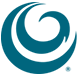 OSP-3 INDIRECT COST WAIVER REQUEST FORMThis request should be submitted as soon as you know that an indirect cost waiver may be needed for the submission of a sponsored project proposal.  NOTE:	 Form must be completed and submitted as an attachment to the Proposal Submittal form (OSP-1).  Do not submit this request if the sponsor is a non-U.S. government agency or a for-profit enterprise (either US or international).  Indirect cost waivers will not be approved for these sponsors.  Complete all sections of this form, including the approvals of the department and school dean’s offices, and submit to the Office of Sponsored Projects with the OSP-1 Proposal Submittal Form.  Section 1.  PROJECT INFORMATIONPrincipal Investigator: Sponsor: Project Title:	Category:	Research	Instruction	Other						Unrecovered Indirect Costs Section 2.  RATIONALE  Provide rationale for waiving indirect costs, things to consider:  the grounds on which the waiver might be justified to other faculty whose projects carry full overheadthe likelihood that an award would be seriously jeopardized without a waiver, and the potential effect of the loss on the faculty member’s overall research programthe benefit of the waiver to new or junior faculty, or in support of research efforts in new directions not otherwise sufficiently developed to attract other supportSection 3.  Approvals 	DEAN	DATE	OFFICE OF SPONSORED PROJECTS	DATE	SENIOR VICE PRESIDENT & PROVOST	DATE	CHIEF FINANCIAL OFFICER	DATESalaries BudgetUniversity indirect rateAllowed indirect rate percentUniversity Overhead amountSponsored allowed overhead amountWaived overhead